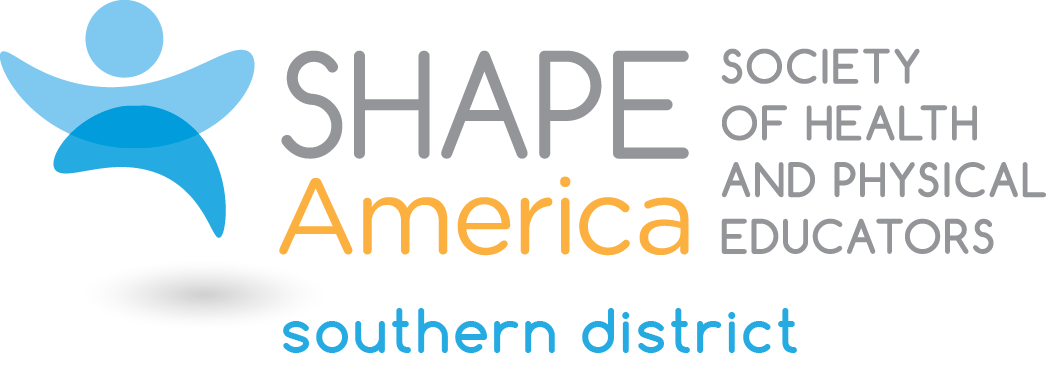 2019 Candidate for the Office of Member-at-LargeLynn WilliamsonDirector of Student ActivitiesEast Baton Rouge Parish School System
Baton Rouge, LA  Lynn is in her 32nd year in education.  She taught at Northeast Louisiana University (ULM) from 1985 to 2003, Southeastern Louisiana University from 2003 to 2005 and from 2005 to 2014, she was a H&PE teacher, coach, and later, Dean of Students at McKinley Middle Academic Magnet in Baton Rouge, LA.  She is currently the Director of Student Activities for the East Baton Rouge Parish School System (EBRPSS) and the Executive Director of the Louisiana Association for Health, Physical Education, Recreation and Dance (LAHPERD).  Lynn supervises all K-12 health and physical education in eighty three schools in the EBRPSS and is the parish Athletic Director for middle and high school athletics.  Some of her duties include scheduling all middle school sports; serving as a liaison between the EBRPSS and the Louisiana High School Athletic Association (LHSAA); and serves on the Louisiana High School Athletic Director Association Executive Committee Board.  She provides H&PE teachers and staff with professional development opportunities for grades K-12.  She served on the committee that helped revise the Louisiana State Physical Education Standards that were approved in October 2018.  In November 2017, she helped secure funds from the National Football League Foundation ($160,000) to help three flooded schools purchase football equipment.  She also serves as the lead for the EBRPSS for the CDC 1801 - Louisiana Healthy School Communities Grant.Lynn has held many leadership roles in LAHPERD serving as President, Vice President of the General Division, Treasurer, Special Awards Chair and Secretary.  She has attended SAM LDC, Southern District LDC, Southern District and SHAPE American Conferences.  She served as the College Council Chair of the Physical Education Division for Southern District in 2004.  Lynn was appointed to serve on the Southern District Nominating Committee in 2017.  She is also serving as one of the Sport Division Committee Members from 2018-2020.What leadership qualities will you bring to the Southern District Leadership Council?● Organization - I served as LAHPERD President in 2005 when Louisiana held a joint national AAHPERD/Southern District/LAHPERD Convention.  In 2017, Louisiana hosted a very successful joint Southern District SHAPE/LAHPERD Convention in Baton Rouge where I assisted in the planning and implementation.● Passion & High Energy - I am currently serving as Executive Director.  In this role, my responsibilities include increasing membership, products and services; increasing collaborations with allied organizations; financial management of funds; and programming.  ● Team Orientation - organize LAHPERD Board Meetings and make sure members are allowed to do their jobs in which they were either elected or appointed to perform.